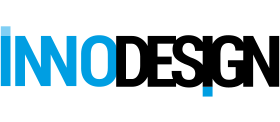 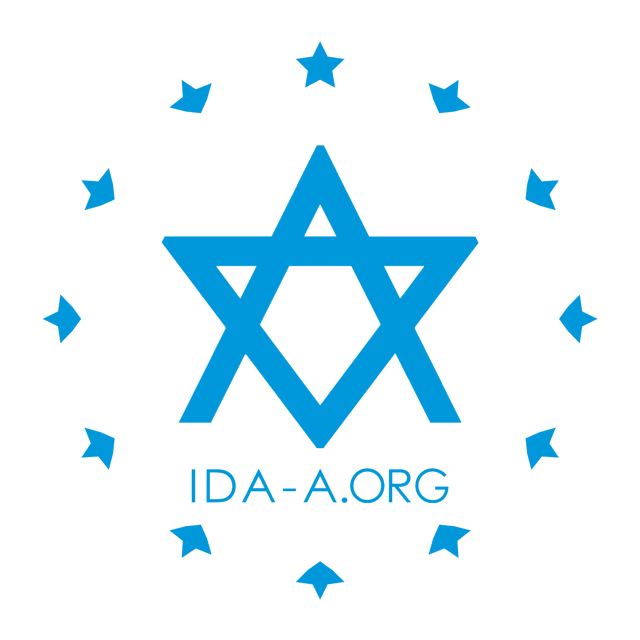 GLOBAL MEETINGSINNOVATION, DESIGN                                             2019年法国INNODESIGN PRIZE国际创新设计大奖参赛申请表INNPDESIGN PRIZE APPLICATION FORM 2019参赛条件:申请材料需包括:1. 填写完整的参赛申请表格 2. 一些辅助材料（技术参数等说明）以及作品的图片（每张图片大小不得超过2M，辅助材料及作品图片需直接粘贴在申请表格的最后一栏中）线上报名及截止日期：2019年3月15日-2019年7月31日23：59（北京时间）Deadline for the submission of the file for the nomination: July, 31st, 2019表格填写语种：英语、法语。如不会英文则用中文填写表格，INNODESIGN PRIZE组委会中国地区办事处将为您进行翻译，翻译服务费为100元人民币/份。姓Surname：____________________名Name：______________________单位名称Eventually, name of the company or collective you are representing:__________________________________________________________________出生年月Birth date：___________________________________________地址Address：_________________________________________________________________________邮编Postal code：_________________________________城市City：_______________________________国家Country：___________________________________________电话Tel：___________________________  手机Mobile phone：_______________________________电子邮箱E-mail：________________________________________________申请奖项类别（请在横线处打√）空间设计与室内设计类 space design / interior design__________工业产品设计类 product design____________产品设计类 (原创产品或限量产品）object design : unique piece__________平面设计类graphic design ____________纺织品设计类 textile design__________我已仔细阅读2018年INNODESIGN PRIZE国际设计大奖申请的相关条款，并承诺所递交的设计作品确实为本人所拥有，并确保所有递交材料的真实性。我将配合评审团的评审操作流程并接受最终的评审结果。签字确认Signature： ________________地点Location：____________________时间Date：_______________________提示：请认真填写下列每一个问题，将有助于您的作品审核TO YOUR ATTENTION: all the sections have to be completed for the evaluation参赛作品信息PRODUCT / CREATION产品类型Type of product: ___________________________________________产品名称Name of the product: ________________________________________产品需求的来源Origin of the demand（请在下面选项中划√）:个体individual____________   公司或公共项目company or public body__________学生实验室项目 project from a student lab____________其他others_______________产品（或模型）的整体描述：至少列出三点General description of the product ( or prototype) : mention at least 3 major lines__________________________________________________________________________________________________________________________________________________________________________________________________________________________________________________________________________________________________________________________________________________________________________________________________________________________________________________________________________________________________________________________________________制约您的设计作品的可能因素请列出至少三点主要因素：Identification of the constraints，Mention the major constraints (3 at least) __________________________________________________________________________________________________________________________________________________________________________________________________________________________________________________________________________________________________________________________________________________________________________________________________________________________________________________________________________________________________________________________________________设计过程的阐述DESCRIPTION OF THE PROCESS OF CREATION您的作品设计方案是个人提出还是一个团队？如果是团队，请描述您的团队？Did you work by yourself or in a group?  With which type of team?  ________________________________________________________________________________________________________________________________________________________________________________您或您的设计团队是否考虑了环境保护的因素？在哪个环节考虑到了？（材料、生产制作过程、运作体系）Was this team involved in a environmental approach? Which ones? ( material, process, system)__________________________________________________________________________________________________________________________________________________________________________________________________分析和鉴别设计作品的功能性：谁将成为设计作品的最大目标客户？如何去识别匹配客户？请您列出初步的市场调研结果。（如有附件说明请添加）Analysis and identification of the malfunctions:Who/what are the targets of the product/ creation ? How have they been identified? Give the details of the preliminary investigation (attach documents)__________________________________________________________________________________________________________________________________________________________________________________________________您如何评价设计作品销售给目标客户的潜在可能性？请说明。How did you evaluate the potential of sales to the targets. Give details________________________________________________________________________________________________________________________________________________________________________________关于作品的制作CREATION制作设计作品的方法和工具。您怎样监测产品制作的整个过程？包括所使用的工具、产品测试等，请说明。Means and tools used for the creation. How did you monitor the development of the product? Tools used, tests. Give details.__________________________________________________________________________________________________________________________________________________________________________________________________   在作品的制作过程中所考虑到的环保因素？请详细说明。   What are the environmental standards you have taken into account? Give details.__________________________________________________________________________________________________________________________________________________________________________________________________为什么您的设计作品具有创新性？具体表现在哪些方面？外形？工艺程序？产品创意？生产过程？请说明。Why  is this product  innovative ? Shapes, processes, ideas, association of the targets to the creation process ? Give details.__________________________________________________________________________________________________________________________________________________________________________________________________________________________________________________________________________________________通过研究和调研以确定设计作品的可生产性。您设计时有参考过其他产品吗？如果有，请加以说明。Studies and enquiries conducted to guarantee the originality of the product/ creation. Reference to other creations? Add documents.___________________________________________________________________________________________________________________________________________________________________________________________________________________________________________________________________________________________________设计作品的可操作性REALIZATION OF THE PRODUCT/CREATION:请说明您选择的生产材料的理由。材料可回收吗？是可再生材料？是新材料？请说明。Justification of the choice of material. Recyclable? Recycled materials? New materials? Give details.__________________________________________________________________________________________________________________________________________________________________________________________________请说明您选择的意向生产商的理由。是国企？是环保型企业吗？请说明。Justification of the choice of the editor or company. Citizen company ? environmentally friendly? Give details.__________________________________________________________________________________________________________________________________________________________________________________________________市场调研MARKET STUDY请分析设计作品的生产成本，给出生产预算和市场估价。Analysis of the costs. Give the details of the budgets and evaluations. __________________________________________________________________________________________________________________________________________________________________________________________________目前市场上有类似的产品吗？您做过市场调查和顾客满意度调查吗？Has this product/ creation been realized and marketed? Have you conducted sales monitoring and customer satisfaction surveys? (add documents)________________________________________________________________________________________________________________________________________________________________________________您的设计作品是否申请过专利？（请在横线处打√）Is this creation/ product submitted to an application for a patent? On which level? Realization? Use? Give details.是Yes______________     否No______________如果是，请说明申请时间和地点等相关信息If yes, place, dates, give details_________________________________________________________________________________________________专业信息TECHNICAL INFORMATION 请向评审团递交必要的相关专业信息（最多递交6张图片）应为导出的高清图片（不低于1M像素,不高于3M像素），图片直接粘贴在表格内；您需通过图片，专业数据分析等材料来让评审团对您的设计作品有一个更加全面的了解。比如： 设计图，设计模型，设计场景，示意图，效果图等等。Please, give all the necessary technical information (6 pages maximum). You will rely upon illustrations or any other type of document allowing a better global understanding of the product (or prototype) / creation by the jury.For example:Plans, models/Usage scenarios/Sketches/Photos (jpeg, 300dpi)（请将图片附在此处）